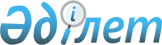 Федоров ауданындағы жер асты суларының пайдаланылатын учаскесінде № 1э және № 2э ұңғымаларының шаруашылық-ауыз су тартуының санитарлық қорғау аймақтарын белгілеу туралы
					
			Күшін жойған
			
			
		
					Қостанай облысы әкімдігінің 2013 жылғы 17 маусымдағы № 234 қаулысы. Қостанай облысының Әділет департаментінде 2013 жылғы 10 шілдеде № 4178 болып тіркелді. Күші жойылды - Қостанай облысы әкімдігінің 2022 жылғы 28 сәуірдегі № 181 қаулысымен
      Ескерту. Күші жойылды - Қостанай облысы әкімдігінің 28.04.2022 № 181 қаулысымен (алғашқы ресми жарияланған күнінен кейін күнтізбелік он күн өткен соң қолданысқа енгізіледі).
      Қазақстан Республикасының 2003 жылғы 9 шілдедегі Су кодексінің 39, 117-баптарына, "Қазақстан Республикасындағы жергілікті мемлекеттік басқару және өзін-өзі басқару туралы" Қазақстан Республикасының 2001 жылғы 23 қаңтардағы Заңының 27-бабына сәйкес Қостанай облысының әкімдігі ҚАУЛЫ ЕТЕДІ:
      Ескерту. Қаулының кіріспесіне өзгеріс енгізілді – Қостанай облысы әкімдігінің 14.03.2016 № 116 қаулысымен (алғашқы ресми жарияланған күнінен кейін күнтізбелік он күн өткен соң қолданысқа енгізіледі).


      1. Қосымшаға сәйкес Федоров ауданындағы жер асты суларының пайдаланылатын учаскесінде № 1э және № 2э ұңғымаларының шаруашылық-ауыз су тартуының санитарлық қорғау аймақтары белгіленсін.
      2. Осы қаулы алғаш ресми жарияланғаннан кейін күнтізбелік он күн өткен соң қолданысқа енгізіледі.
      КЕЛІСІЛДІ:
      "Қазақстан Республикасы Денсаулық
      сақтау министрлігі Мемлекеттік
      санитарлық-эпидемиологиялық қадағалау
      комитетінің Қостанай облысы бойынша
      департаменті" мемлекеттік мекемесінің
      директоры
      _______________ Б. Кенжебаев
      "Қазақстан Республикасы Қоршаған
      ортаны қорғау министрлігінің Су
      ресурстарын пайдалануды реттеу
      және қорғау жөніндегі Тобыл-Торғай
      бассейндік инспекциясы" республикалық
      мемлекеттiк мекемесінің басшысы
      _______________ Г. Оспанбекова
      "Қостанай облысы әкімдігінің табиғи
      ресурстар және табиғат пайдалануды
      реттеу басқармасы" ММ басшысы
      _______________ Қ. Төлеубаев
      Федоров ауданының әкімі
      _______________ Қ. Ахметов Федоров ауданындағы жер асты суларының пайдаланылатын
учаскесінде № 1э және № 2э ұңғымаларының шаруашылық-ауыз
су тартуының санитарлық қорғау аймақтары
      Ескерту: "Қостанай облысының Федоров ауданындағы жер асты суларының пайдаланылатын учаскесінде № 1э және № 2э су тарту ұңғымаларының санитарлық қорғау аймақтарының санитарлық-гидрогеологиялық негіздемесі" жобасының картографиялық материалында санитарлық қорғау аймақтарының шекаралары көрсетілген (Тапсырыс беруші "Гранд" жауапкершілігі шектеулі серіктестігі).
					© 2012. Қазақстан Республикасы Әділет министрлігінің «Қазақстан Республикасының Заңнама және құқықтық ақпарат институты» ШЖҚ РМК
				
      Облыс әкімі

Н. Садуақасов
Әкімдіктің
2013 жылғы 17 маусымдағы
№ 234 қаулысына қосымша
Су тарту
көзінің
атауы
Санитарлық қорғау аймақтарының мөлшерлері
Санитарлық қорғау аймақтарының мөлшерлері
Санитарлық қорғау аймақтарының мөлшерлері
Санитарлық қорғау аймақтарының мөлшерлері
Санитарлық қорғау аймақтарының мөлшерлері
Санитарлық қорғау аймақтарының мөлшерлері
Су тарту
көзінің
атауы
І-белдеу
І-белдеу
ІІ-белдеу
ІІ-белдеу
ІІІ-белдеу
ІІІ-белдеу
Су тарту
көзінің
атауы
шекарасы
ауданы
шекарасы
ауданы
шекарасы
ауданы
№ 1э ұңғыма
Радиусі –
50 метр
0,785
гектар
Радиусі –
50 метр
0,785
гектар
Радиусі –
265 метр
21,26
гектар
№ 2э ұңғыма
Радиусі –
30 метр
0,28
гектар
Радиусі –
49,6 метр
0,49
гектар
Радиусі -
412 метр
52,81
гектар